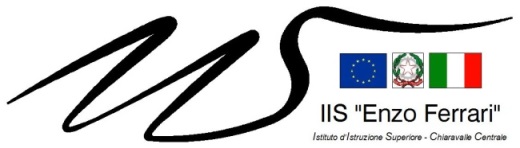 MODELLO VALUTAZIONE DEI RISCHIDATI RIFERITI ALL’AZIENDADATI RIFERITI ALL’ATTIVITA’ DELL’ALLIEVOINFORMAZIONI RIFERITE ALLA SICUREZZAFirma del rappresentante legaleFirma del Tutor Scolastico					Timbro struttura ospitanteNomeIndirizzoReferenteRSPPTel.E-MailSettore di attivitàN° lavoratoriTutor aziendale e ruolo professionaleOrarioLuogo di svolgimentoLuogo di svolgimentoLuogo di svolgimentoMansioniMansioniMansioniMansioniLa mansione prevede l’utilizzo dimacchineattrezzaturesostanze (specificare)La mansione prevede l’utilizzo dimacchineattrezzaturesostanze (specificare)SINOÈ consentito un sopralluogo preliminare in azienda da parte del tutor scolastico?Il tutor aziendale ha ricevuto una formazione specifica per svolgere questo ruolo?Il tutor aziendale ha ricevuto una formazione in materia di sicurezza sul lavoro?Il DVR dell’azienda ha preso in considerazione eventuali rischi a carico di allievi in stage?È prevista la sorveglianza sanitaria per la mansione assegnata all’allievo?Vengono forniti i DPI, se previsti, per la mansione assegnata all’allievo?